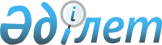 О внесении изменения в приказ Министра торговли и интеграции Республики Казахстан от 13 июля 2021 года № 454-НҚ "Об утверждении Правил по определению страны происхождения товара, статуса товара Евразийского экономического союза или иностранного товара, выдаче сертификата о происхождении товара и отмене его действия, установлении форм сертификата по определению страны происхождения товара" и об отмене приказа Министра торговли и интеграции Республики Казахстан от 23 февраля 2024 года 108-НҚ "О внесении изменения в Приказ Министра торговли и интеграции Республики Казахстан от 13 июля 2021 года № 454-НҚ "Об утверждении Правил по определению страны происхождения товара, статуса товара Евразийского экономического союза или иностранного товара, выдаче сертификата о происхождении товара и отмене его действия, установлении форм сертификата по определению страны происхождения товара"Приказ и.о. Министра торговли и интеграции Республики Казахстан от 9 апреля 2024 года № 169-НҚ. Зарегистрирован в Министерстве юстиции Республики Казахстан 10 апреля 2024 года № 34241
      Примечание ИЗПИ!      Порядок введения в действие см. п. 5.
      ПРИКАЗЫВАЮ:
      1. Внести в приказ Министра торговли и интеграции Республики Казахстан от 13 июля 2021 года № 454-НҚ "Об утверждении Правил по определению страны происхождения товара, статуса товара Евразийского экономического союза или иностранного товара, выдаче сертификата о происхождении товара и отмене его действия, установлении форм сертификата по определению страны происхождения товара" (зарегистрирован в Реестре государственной регистрации нормативных правовых актов под № 23514) следующее изменение:
      в Правилах по определению страны происхождения товара, статуса товара Евразийского экономического союза или иностранного товара, выдаче сертификата о происхождении товара и отмене его действия, утвержденных указанным приказом:
      приложение 5 к указанным Правилам изложить в новой редакции согласно приложению к настоящему приказу.
      2. Отменить приказ Министра торговли и интеграции Республики Казахстан от 23 февраля 2024 года 108-НҚ "О внесении изменения в Приказ Министра торговли и интеграции Республики Казахстан от 13 июля 2021 года № 454-НҚ "Об утверждении Правил по определению страны происхождения товара, статуса товара Евразийского экономического союза или иностранного товара, выдаче сертификата о происхождении товара и отмене его действия, установлении форм сертификата по определению страны происхождения товара" (зарегистрирован в Реестре государственной регистрации нормативных правовых актов под № 34045).
      3. Комитету технического регулирования и метрологии Министерства торговли и интеграции Республики Казахстан в установленном законодательством Республики Казахстан порядке обеспечить:
      1) государственную регистрацию настоящего приказа в Министерстве юстиции Республики Казахстан;
      2) размещение настоящего приказа на интернет-ресурсе Министерства торговли и интеграции Республики Казахстан.
      4. Контроль за исполнением настоящего приказа возложить на курирующего вице-министра торговли и интеграции Республики Казахстан.
      5. Настоящий приказ вводится в действие с 28 апреля 2024 года и подлежит официальному опубликованию, за исключением пункта 2 настоящего приказа, который вводится в действие со дня его подписания. Расчет доли внутристрановой ценности в товаре
       С ин. мат.
      ДВЦ = 100 % - ---------------- х 100 %
       Себес. тов.
      где,
      ДВЦ – доля внутристрановой ценности в товаре, %;
      С ин. мат. – стоимость сырья и материалов иностранного происхождения;
      Себес. тов. – себестоимость готового товара.
      Примечание: себестоимость готового товара формируется из счетов, указанных в Главе 11 Типового плана счетов бухгалтерского учета, утвержденного приказом Министра финансов Республики Казахстан от 23 мая 2007 года № 185 (зарегистрирован в Реестре государственной регистрации нормативных правовых актов под № 4771).
      Себестоимость готового товара указывается без учета налога на добавленную стоимость (НДС) и прибыли.
					© 2012. РГП на ПХВ «Институт законодательства и правовой информации Республики Казахстан» Министерства юстиции Республики Казахстан
				
      исполняющий обязанностиМинистра торговли и интеграцииРеспублики Казахстан

А. Бижанова
Приложение к приказу
от 9 апреля 2024 года
№ 169-НҚПриложение 5
к Правилам по определению
страны происхождения товара,
статуса товара Евразийского
экономического союза или
иностранного товара, выдаче
сертификата о происхождении
товара и отмене его действия,
установлении форм сертификата
по определению страны
происхождения товара